РОССИЙСКАЯ ФЕДЕРАЦИЯКраснодарский крайМуниципальное дошкольное образовательное бюджетное учреждение детский сад комбинированного вида № 34 . Сочи, ул. Клубничная, 30_____________________________________________________________________________ПриказОт 16.10.2018                                                                             № 127На основании заявления родителей, положения "О порядке приема, учета обучающихся, воспитанников дошкольного образования" приказываю:Отчислить с 16.10.2018из ГКП «Б» 2. Макаровой Ю.В. внести персональные данные обучающегося, воспитанника в электронную базу. 3. Толстик К.В. разместить приказ  на сайте МДОУ детский сад комбинированного вида №34.Контроль за исполнением приказа оставляю за собой.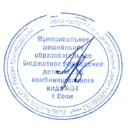 Заведующая МДОУ детский сад                              комбинированного вида №34                                                            Э.Н. Петросян№
Ф.И. ребенка1Ковалева Полина Станиславовна